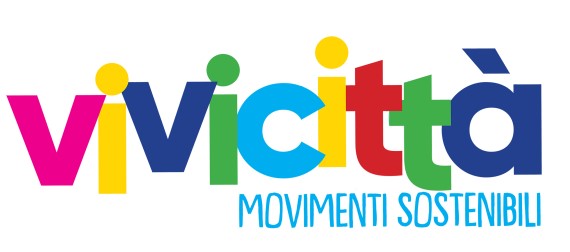 VIVICITTA’ ALLA SPEZIA Modulo iscrizione società/gruppi ATTENZIONE COMPILARE LA SCHEDA IN TUTTE LE SUE PARTI ED INVIARLA ALL’INDIRIZZO MAIL vivicitta.laspeziaevaldimagra@uisp.it   ENTRO LE ORE 18,00 DI VENERDI’ 12 APRILE 2024 Attenzione! Ci si può iscrivere anche direttamente al sito (per entrambe le gare) https://www.endu.net/it/events/vivicitta-la-spezia/ Associazione Sportiva _________________________________________________________________ Cod. società ____________   □  fidal  	□  uisp  	□  altro ____________ Via ____________________________________ loc. _____________________ cap _________ pr ____ Indirizzo mail _______________________________________________________ Responsabile ____________________________ tel. (obbligatorio)  ____________________________ Iscrive i propri atleti alla Vivicittà 2024 edizione La Spezia: **  gara   C = gara competitiva   NC = gara non competitiva 	*  solo per la gara competitiva data _________________ 	 	 	 	Il presidente _______________________________ Con l’iscrizione alla manifestazione l’atleta si impegna al pagamento della quota di iscrizione; il pacco gara potrà essere ritirato la mattina presso il ritrovo dalle ore 8,30 alle ore 9,30 Con l’iscrizione alla manifestazione l’atleta autorizza gli organizzatori all’acquisizione del diritto di utilizzare le immagini sulle quali potrà apparire. Ai sensi del D.L. 196/2003 l’atleta acconsente all’utilizzo dei propri dati personali per tutte le operazioni connesse alla partecipazione alla manifestazione. Il presidente o dirigente che firma il presente modulo attesta di testimoniare la verità, attesta inoltre che tutti gli atleti iscritti sono in regola con le norme di tutela sanitaria. COGNOME E NOME Data nascita Luogo  di nascita n. tessera* gara ** n. pett. Chip numero* taglia 1 2 3 4 5 6 7 8 9 10 11 12 13 14 15 